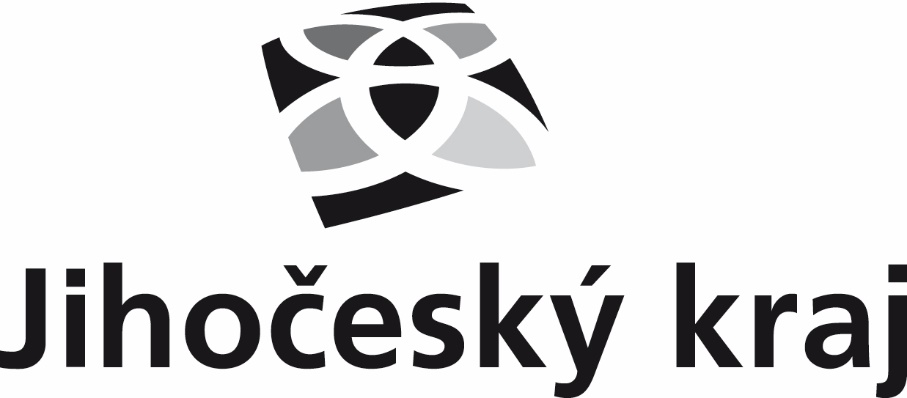 Projekt„Oprava a rekonstrukce hasičské zbrojnice č.p. 55, Polště, včetně vodovodní a kanalizační přípojky“je podpořen dotací z Programu obnovy venkova Jihočeského kraje v roce 2020 ve výši 270.000,- Kč